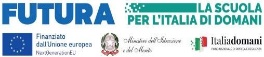 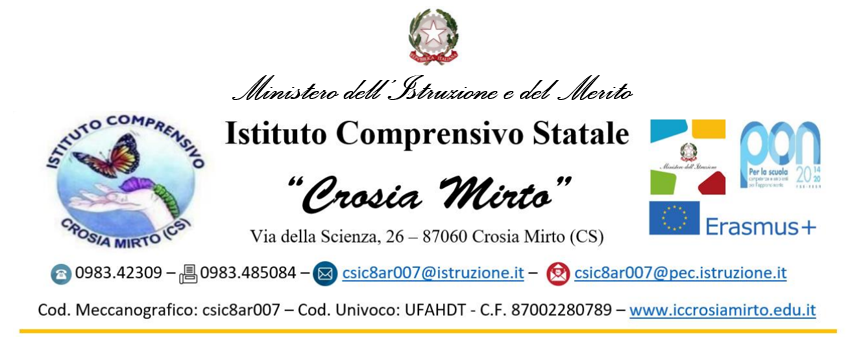 RELAZIONE FINALEREFERENTE DI PLESSOANNO SCOLASTICO:DOCENTE:PLESSO: COORDINAMENTO DELLE ATTIVITÀ EDUCATIVE E DIDATTICHECOORDINAMENTO DELLE ATTIVITÀ ORGANIZZATIVEATTIVITÀ SVOLTE DI COLLABORAZIONE CON LA SEGRETERIACURA DELLE RELAZIONI CON IL PERSONALE SCOLASTICOCURA DELLE RELAZIONI CON ENTI ESTERNI E LE FAMIGLIECURA DELLA DOCUMENTAZIONECURA DEGLI AMBIENTI SCOLASTICI E SEGNALAZIONE DI GUASTI/ANOMALIEEVENTUALI ALTRE ATTIVITÀ SVOLTECrosia,                                                                                           Firma________________________________________________